	РЕШЕНИЕСовета сельского поселения Султанмуратовский сельсовет муниципального района Аургазинский район Республики БашкортостанО внесении изменений в решение Совета сельского поселения Султанмуратовский  сельсовет  муниципального района Аургазинский район РБ от «25» ноября  2008 года № 37 «Об установлении земельного налога» на территории» сельского поселения Султанмуратовский  сельсовет муниципального района Аургазинский район Республики Башкортостан     В соответствии с Федеральным законом от 6 октября 2003 года № 131-ФЗ  «Об общих принципах организации местного самоуправления в Российской Федерации», Налоговым кодексом Российской Федерации, руководствуясь пунктом 1 части 2 статьи 3 Устава сельского поселения Султанмуратовский   сельсовет муниципального района Аургазинский район РБ, Совет сельского поселения Султанмуратовский  сельсовет муниципального района Аургазинский район Республики Башкортостан решил: 1. Внести в решение Совета сельского поселения Султанмуратовский  сельсовет муниципального района Аургазинский район Республики Башкортостан  от «25» ноября 2008 года № 37 «Об установлении земельного налога на территории сельского поселения Султанмуратовский  сельсовет муниципального района Аургазинский район РБ» (с внесенными изменениями) следующие изменения:   -  п.п 2.1  изложить в следующей редакции: « 0,3 процента в отношении земельных участков:   - отнесенных к землям сельскохозяйственного назначения или к землям в составе зон сельскохозяйственного использования в населенных пунктах и используемых для сельскохозяйственного производства;    - занятых жилищным фондом и объектами инженерной инфраструктуры жилищно-коммунального комплекса (за исключением доли в праве на земельный участок, приходящейся на объект, не относящийся к жилищному фонду и к объектам инженерной инфраструктуры жилищно-коммунального комплекса) или приобретенных (предоставленных) для жилищного строительства (за исключением земельных участков, приобретенных (предоставленных) для индивидуального жилищного строительства, используемых в предпринимательской деятельности);  - не используемых  в предпринимательской деятельности, приобретенных (предоставленных)  для ведения личного подсобного хозяйства, садоводства или огородничества,  а также земельных участков общего назначения, предусмотренных Федеральным законом от 29 июля 2017 года N 217-ФЗ "О ведении гражданами садоводства и огородничества для собственных нужд и о внесении изменений  в отдельные законодательные акты Российской Федерации»;  - ограниченных в обороте в  соответствии с законодательством Российской Федерации, предоставленных для обеспечения обороны, безопасности и таможенных нужд»;- п.3 дополнить подпунктом следующего содержания:«з) физических  лиц, имеющих трех и более несовершеннолетних детей.   Налоговая льгота по указанным в п.3 категориям физических лиц предоставляется в отношении одного земельного участка по выбору налогоплательщика.   Уведомление о выбранном земельном участке, в отношение которого применяется налоговая льгота, представляется налогоплательщиком в налоговый орган по своему выбору не позднее 31 декабря года, являющегося налоговым периодом, начиная с которого в отношении указанного земельного участка применяется налоговая льгота.    При непредставлении налогоплательщиком, имеющим право на применение налоговой льготы, уведомления о выбранном земельном участке налоговая льгота предоставляется в отношении одного земельного участка с максимальной исчисленной суммой налога.    Налогоплательщики –физические лица, имеющие право на налоговые льготы,  представляют в налоговый орган по своему выбору заявление о предоставлении налоговой льготы, а также вправе представить документы, подтверждающие право налогоплательщика на налоговую льготу согласно п.3 ст.361.1 НК РФ»; -  п.п. 4.3. п.4  изложить в следующей редакции:«налогоплательщиками-организациями уплачивается налог по итогам налогового периода не позднее 1 марта года, следующего за истекшим налоговым периодом. 2. Настоящее решение вступает в силу с 01 июня  2022 года, но не ранее чем по истечении одного месяца со дня его официального опубликования. 3. Настоящее решение подлежит официальному обнародованию на информационном стенде и опубликованию  на сайте сельского поселения Султанмуратовский  сельсовет муниципального района Аургазинский район  Республики Башкортостан.Глава сельского поселения                             Л.З.Мухамадияровас.Султанмуратово20.04.2022 г.№162Башkортостан РеспубликаhыАуыргазы районы муниципаль районының Солтанморат ауыл Советы ауыл  биләмәhе Советы453497, Ауыргазы районы, Солтанморат ауылы.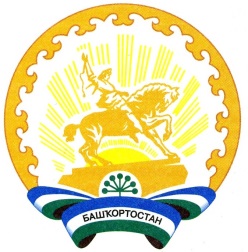 Республика БашкортостанСовет сельского поселения Султанмуратовский сельсовет муниципального районаАургазинский район453497, Аургазинский район, с.Султанмуратово. Тел. 2-77-31